Souhaitez-vous réaliser cette formation dans le cadre d’un apprentissage :  	  OUI  	    	    NON NOM : 		 	Prénom : Né(e) le : 		à : Adresse : Code Postal : 	  	Ville : Téléphone fixe : 	Port : Mail : N° identifiant (INE/BEA) :   BREVET :  non obtenu    obtenu en : Autre diplôme obtenu : 	Année d’obtention :Dernier établissement scolaire ou de formation fréquenté : Dernière Classe fréquentée (année et dénomination) : Coordonnées des parents ou proche de la famille en cas d’urgence (Nom, adresse et N° de téléphone) :Afin de nous permettre de valider votre candidature, merci de nous adresser les documents suivants :Le présent dossier d’inscription dûment complétée, le contrat de formation, les conditions générales de ventes et le règlement intérieur paraphés et signés par le candidat et par son représentant légal pour le candidat mineur1 chèque de 150 euros pour le règlement des frais de dossier libellé à l’ordre d’APPUIFORMATION1 chèque d’acompte de 10 % de la formation libellé à l’ordre d’APPUIFORMATION, soit 299 eurosLa photocopie de la carte d’identité ou du titre de séjour en cours de validité2 photos d’identité (dont 1 à coller en haut de page)1 curriculum vitae + votre lettre de motivation manuscriteLa copie du diplôme le plus élevé (de niveau V minimum)Attestation d’assurance scolaire et extra-scolaire4 timbres au tarif en vigueurFRAIS ANNUELS PÉDAGOGIQUES 2021/2022 : 3 990 euros FRAIS DE DOSSIER : 150 eurosJe soussigné(e), souhaite m’inscrire en CAP AEPE Accompagnant Éducatif Petite Enfance, accéléré, pour le cursus 2021/2022. Je reconnais avoir pris connaissance des conditions générales d’inscription ainsi que du règlement intérieur.L’élève : Nom, Prénom  A Mulhouse, le Photo de la signature précédée de la mention « Lu et approuvé »Le représentant légal (si élève mineur au moment de l’inscription notamment)Nom, Prénom A Mulhouse, le Photo de la signature précédée de la mention « Lu et approuvé »Annexe 1 : Modalités de paiement et frais pour le CAP en 9 mois Annexe 2 : Reproduction et représentation photographique« Les informations recueillies font l’objet d’un traitement informatique destiné à la réalisation d’enquêtes à finalité statistique, au suivi de la scolarité et à la diffusion d’informations relatives à l’activité d’APPUIFORMATION. Conformément à la loi du 06/01/1978, dite « Loi Informatique et Libertés » (articles 39 et 40), vous bénéficiez d’un droit d’accès et de rectification aux informations qui vous concernent que vous pouvez exercer en contactant le service administratif d’APPUIFORMATION. Vous pouvez également, pour des motifs légitimes, vous opposer au traitement des données qui vous concernent en contactant le service administratif d’APPUIFORMATION»CONTRAT DE FORMATIONConditions générales d’inscriptionArticles L6353 3 à 7 du Code du TravailL'acte de candidature est considéré comme définitif après le délai légal de rétractation de 10 jours calendaires à compter de la signature du contrat. Passé ce délai, tout désistement sera soumis aux conditions générales d'inscription ci-jointes.Le candidat dont la candidature ne sera pas retenue se verra restituer son dossier sous 14 jours.Le candidat dont la candidature sera retenue recevra une convocation pour venir compléter son dossier sur rendez-vous. Tout candidat n'ayant pas reçu sa convocation à la veille de la date le concernant doit impérativement contacter APPUIFORMATION pour connaitre son horaire de rendez-vous et recevoir par mail un duplicata de sa convocation.L'objet du présent contrat et le descriptif de la formation :Le CAP AEPE Accompagnant Éducatif Petite Enfance en 9 mois s’adresse aux personnes déjà titulaires d’un CAP ou d’un Baccalauréat, souhaitant s’orienter vers les métiers de la Petite Enfance.Il comprend 390 de cours en centre et au minimum et 490 heures (14 semaines) obligatoires de Période de Formation En Milieu Professionnel (stages) réparties sur une année scolaire de 9 mois et permet d'obtenir le diplôme d'Etat de niveau 3 (anciennement niveau V).Les candidats doivent être âgés de 17 ans révolus au 31 décembre de l'année d'inscription à l’examen. Aucune limite supérieure d’âge n’est prévue.L'effectif des classes est de 20 stagiaires maximum. Tous les cours collectifs peuvent être mutualisés, et seront dispensés par APPUIFORMATION. Les matières dispensées sont conformes au référentiel de l’Éducation Nationale.L’évaluation des connaissances est effectuée en contrôle continu. L’inscription aux épreuves est effectuée auprès du rectorat de l’Académie de Strasbourg qui est seul en charge de l’organisation des épreuves.L’acte de candidature :Le dossier de candidature doit être retourné complet, paraphé, daté et signé, à APPUIFORMATION, accompagné des pièces demandées. La réponse est envoyée au candidat sous 15 jours. La notification d'admission est accompagnée d'une convocation sur rendez-vous et de la liste du dossier complet à constituer. Le candidat qui n’aurait pas reçu sa convocation 1 mois après l'envoi de sa candidature est invité à prendre contact avec APPUIFORMATION pour recevoir un duplicata. Tout candidat admis en CAP est considéré comme définitivement inscrit s’il n’a pas signifié son désistement par courrier recommandé avec accusé de réception dans le délai légal de 15 jours suivant le dépôt de son dossier d’inscription. Aucun chèque n'est encaissé avant l'expiration de ce délai.La réservation d'une place en CAP est garantie au candidat par le versement de frais de dossier et le paiement des frais de scolarité. Tout désistement après le délai légal de 15 jours pour une raison autre qu'un cas de force majeure reconnue et justifiée entraîne de ce fait la perte desdits frais de scolarité et frais de dossier.En cas de désistement avant la remise des certificats de scolarité, la première mensualité (10% des frais annuels de scolarité) restera acquise à APPUIFORMATION. Le règlement des frais annuels de formation pourra se faire selon deux modalités au choix du stagiaire ou de sa famille : Une facilité de paiement jusqu'à 4 fois sans frais (de septembre à décembre) ou en 7 fois (de septembre à mars). Dans les deux cas, tous les chèques doivent être remis le jour de l'inscription définitive et seront déposés en banque aux dates indiquées au dos par l’émetteur, sans pouvoir dépasser le dernier jour de formation. Les sommes annuelles sont acquises à APPUIFORMATION dès la confirmation de l’inscription et la remise des certificats de scolarité.L’entrée en CAP :Tout apprenant inscrit chez APPUIFORMATION s’engage à en respecter le règlement intérieur ci-joint. La Direction d’APPUIFORMATION se réserve le droit d’exclure temporairement ou définitivement, après un premier avertissement, un apprenant qui perturberait le bon déroulement des études, par une attitude déplacée en cours ou en stage, des absences répétées et injustifiées ou par un manque manifeste de travail personnel. Dans cette situation, aucun remboursement ne serait consenti. L’entrée en CAP implique de la part de l’élève un engagement d’assiduité en cours comme en stage et de travail personnel suffisant. L’abandon en cours d’année scolaire ou les absences ponctuelles ne sauraient donner lieu à remboursement. Seul un cas de force majeure avérée* donnera lieu à restitution des frais de scolarité restant dus. Dans ce cas, le remboursement sera calculé sur la base des heures de cours  non pris à partir du premier jour du mois suivant la réception du courrier recommandé accompagné des pièces justificatives de la force majeure*, le mois en cours restant dû en totalité.La participation aux évènements tels que la Journée des Carrières et des Formations à Mulhouse et le salon Formation Emploi à Colmar ainsi que les autres actions organisées par le centre de formation est obligatoire et se fera par roulement.* La force majeure est une notion de droit. Son appréciation peut relever, si besoin, du contrôle de la Cour de Cassation sous réserve des constatations souveraines des juges du fond.Statut des élèves :Les apprenants d’APPUIFORMATION ont le statut de stagiaires de la formation professionnelle, non affiliés à une caisse de Sécurité Sociale. A ce titre, ils n’ont pas à souscrire à une Caisse de Sécurité Sociale Etudiante et peuvent conserver ou reprendre le statut d’ayant droit dont ils bénéficiaient le cas échéant.Un certificat de scolarité est remis aux apprenants dès réception du règlement complet des frais annuels de formation. La remise du certificat de scolarité engage l’établissement de formation et l’apprenant pour l’année scolaire entière.Durant les stages, les apprenants sont couverts par une convention tripartite et bénéficient de l’assurance d’APPUIFORMATION. Ils doivent néanmoins être couverts par une assurance scolaire et extra-scolaire. Les premières conventions de stages sont remises aux apprenants dès que leur dossier d’inscription est complet.Médiateur à la consommationEn cas de difficulté, tout particulier peut avoir recours gratuitement au médiateur à la consommation. La liste des médiateurs n'étant pas complète à la date d'édition des présentes, les coordonnées du médiateur nommé seront tenues à disposition sur le site internet d’APPUIFORMATION dès parution.Si une contestation ou un différend n’ont pu être réglés à l’amiable, le tribunal de MULHOUSE sera seul compétent pour régler le litige.L’élève : Nom, Prénom  A Mulhouse, le Photo de la signature précédée de la mention « Lu et approuvé »Le représentant légal (si élève mineur au moment de l’inscription notamment)Nom, Prénom A Mulhouse, le Photo de la signature précédée de la mention « Lu et approuvé »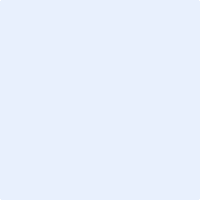 Lieu : 	15 rue d’Avignon 68200 MulhouseHoraires	amplitude max.: 8h30-17h30Directrice :	Nathalie VOGELFrais pédagogiques : 	3 990 € l’annéeFrais administratifs d’inscription : 150€Durée de la formation : 	9 mois (la rentrée aura lieu au début du mois de septembre et s’échelonnera jusqu’au terme des épreuves des examens du CAP)Total : €Modalités de règlement : Comptant Echelonné :  x  Chèque EspècesJe soussigné(e) : Demeurant 	Autorise	  N’autorise pas APPUIFORMATION situé 15 rue d’Avignon 68200 Mulhouse à me photographier et à utiliser mon image. En conséquence de quoi et conformément aux dispositions relatives au droit à l’image et au droit au nom, APPUIFORMATION pourra fixer, reproduire et diffuser au public les photographies prises. Ces photographies pourront être utilisées par APPUIFORMATION sous toutes formes et sur tous supports pour une durée de 3 ans.Les droits concernés par les présentes comprennent notamment :-le droit de conserver dans un fichier de base des données, les photographies et les informations afférentes faisant l’objet de la présente-le droit de reproduire et d’adapter les photographies dans les supports de communication du Centre Pédagogique et notamment : publications internes, externes (affichages, dépliant, guide, brochure…) site internet du Centre Pédagogique de Mulhouse, réseaux sociaux ;-le droit de prêter les photographies de façon ponctuelle et provisoire à des entreprises de presse d’édition, de l’internet et audiovisuelles à des fins exclusives d’illustration d’activité de formation et de recherche. APPUIFORMATION s’interdit expressément de précéder à une exploitation des photographies susceptibles de porter atteinte à la vie privée ou à la réputation et d’utiliser les photographies, objets de présente dans tout support à caractère pornographique, raciste, xénophobe ou toute autre exploitation préjudiciable.Je reconnais avoir pris connaissance de mes droits et ne pouvoir prétendre à aucune rémunération pour l’exploitation des droits d’utilisation. Je garantis que je suis lié(e) par un contrat exclusif relatif à l’utilisation de mon image ou de mon nom. Je suis informée que je possède un droit de rétractation et de rectification ou de suppression des donnés me concernant. Pour tout litige né de l’interprétation ou de l’exécution des présentes, il est fait attribution expresse de juridiction aux tribunaux compétents statuant en droit Français.DOSSIER D’INSCRIPTION CAP AEPE en 9 mois2021/2022Matières professionnelles uniquement*(*les matières générales ne sont pas enseignées)L’élèvePrénom, Nom: A , le:  Photo de la signature précédée de la mention manuscrite « Lu et approuvé » :Le représentant légal si élève mineur notammentPrénom, Nom: A , le:  Photo de la signature précédée de la mention manuscrite « Lu et approuvé » :